Приложение к постановлению администрации гп Туманный Кольского районаот 26.12.2017 № 179ПРОГРАММАКОМПЛЕКСНОГО РАЗВИТИЯСОЦИАЛЬНОЙ ИНФРАСТРУКТУРЫ ГОРОДСКОГО ПОСЕЛЕНИЯ ТУМАННЫЙКОЛЬСКОГО РАЙОНА НА 2017-2033 ГОДЫп. Туманный2017ОБЩИЕ ПОЛОЖЕНИЯПрограмма комплексного развития социальной инфраструктуры поселения – документ, устанавливающий перечень мероприятий по проектированию, строительству, реконструкции объектов социальной инфраструктуры местного значения поселения, которые предусмотрены также государственными и муниципальными программами, стратегией социально-экономического развития муниципального образования и планом мероприятий по реализации стратегии социально-экономического развития муниципального образования (при наличии данных стратегии и плана), планом и программой комплексного социально-экономического развития муниципального образования. 	Программа комплексного развития социальной инфраструктуры муниципального образования городское поселение Туманный Кольского района на 2017-2033 годы (далее – Программа) разрабатывается в увязке с документами генерального плана городского поселения Туманный Кольского района Мурманской области.	В соответствии с законом Мурманской области от 29.12.2004 № 577-01-ЗМО «О статусе, наименованиях и составе территорий муниципального образования Кольский район и муниципальных образований, входящих в его состав» муниципальное образование Туманный наделено статусом городское поселение. ПАСПОРТ ПРОГРАММЫкомплексного развития социальной инфраструктуры городского поселения Туманный Кольского района на 2017-2033 годыХарактеристика существующего состояния социальной инфраструктуры городского поселения1.1. Описание социально-экономического состояния муниципального образования сельское поселение Туманный Кольского района Мурманская область находится на северо-западе Европейской части России и почти вся располагается на Кольском полуострове, за Полярным кругом (территория – 144,9 тыс. кв. км - 0,85 % площади России), омывается водами Баренцева и Белого морей (протяженность береговой линии – около 2 тыс. км). На западе граничит с Норвегией и Финляндией, на юге с Республикой Карелия и через Белое море с Архангельской областью.Кольский полуостров расположен на крайнем севере России. Почти вся территория расположена за Северным полярным кругом. Мурманская область входит в состав Северо-Западного федерального округа. Кольский район – административно-территориальная единица на севере и западе Мурманской области. 29.12.2004 года Кольский район в соответствии с Законом Мурманской области № 577-01-ЗМО «О статусе, наименованиях и составе территорий муниципального образования Кольский район и муниципальных образований, входящих в его состав» Мурманской области наделён статусом муниципального района, с административным центром – город Кола. Муниципальное образование городское поселение Туманный имеет в своем составе поселок городского типа Туманный, который расположен в восточной части Кольского района на левом берегу реки Туманная и удален от районного центра г. Кола на .Транспортная связь с областным центром осуществляется по автомобильной дороге федерального значения.Сельское хозяйство на территории муниципального образования отсутствует.Лишь незначительная часть территории муниципального образования является заселённой – городское поселение Туманный, вся оставшаяся часть муниципального образования фактически не освоена и не имеет постоянного населения.Муниципальное образование городское поселение Туманный Кольского района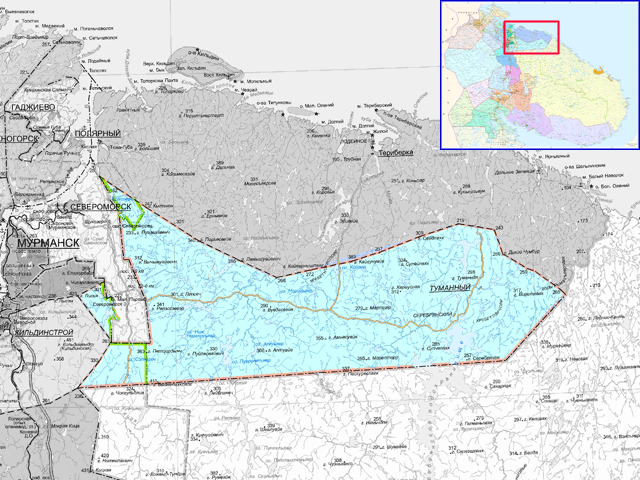 Площадь муниципального образования составляет 2464 кв.км.Границы муниципального образования городское поселение Туманный Кольского района утверждены законом Мурманской области «Об утверждении границ муниципальных образований Мурманской области» от 29.12.2004 № 582-01-ЗМО.Самые крупные водотоки на территории городского поселения - река Туманная, Воронья.Численность населения городского поселения – 524 чел.1.2. Технико-экономические параметры существующих объектов социальной инфраструктуры городского поселения Туманный Кольского района К учреждениям и предприятиям социальной инфраструктуры относятся учреждения образования, здравоохранения, социального обеспечения, спортивные и физкультурно-оздоровительные учреждения, учреждения культуры и искусства, предприятия торговли, общественного питания и бытового обслуживания, организации и учреждения управления, проектные организации, кредитно-финансовые учреждения и предприятия связи, научные и административные организации и другие учреждения и предприятия обслуживания.Наличие и разнообразие объектов обслуживания, их пространственная, социальная и экономическая доступность, являются важными показателями качества жизни населения. Основная задача развития системы культурно-бытового и социального обслуживания населения – обеспечение жителей поселения  полным комплексом  услуг.Образовательная система городского поселения Туманный – это совокупность воспитательных и образовательных учреждений, призванных удовлетворить запросы жителей и хозяйственного комплекса поселения в образовательных услугах и качественно специальном образовании.Учреждения образования:- Муниципальное общеобразовательное учреждение Туманненскаяосновная общеобразовательная школа муниципального образования Кольский район Мурманской области (п. Туманный, ул. Энергетиков, д. 2а).Учреждения культуры и искусства:- Муниципальное бюджетное учреждение культуры «Клуб городского поселения Туманный Кольского района» (п. Туманный ул. Энергетиков д. 14)- Муниципальное бюджетное учреждение культуры «Библиотека городского поселения Туманный Кольского района» (п. Туманный, ул. Энергетиков, 2а).Информация по развитию спорта в городском поселении ТуманныйФизкультура и спорт являются важнейшим средством укрепления здоровья, профилактики заболеваний, поддержания высокой работоспособности и духовного развития человека. В неблагоприятных для жизнедеятельности условиях районах Крайнего Севера физическое и духовное здоровье граждан является важным фактором социально-экономического развития района, поддержания его конкурентоспособности и инвестиционной привлекательности. Численность занимающихся физической культурой и спортом в городском поселении по состоянию на 01.01.2017 составляет 164 человека.Услуги по здравоохранению населению городского поселения оказывает Государственное областное бюджетное учреждение здравоохранения «Кольская центральная районная больница», в ведомстве данной организации – амбулатория (п. Туманный, ул. Энергетиков, д. 2а).Почтовые услуги на территории поселения оказывает ФГУП «Почта России» (ОПС Туманный).В целях повышения уровня населения на территории городского поселения, администрации поселения необходимо решать следующие основные задачи экономической и социальной политики:- обеспечение поступательного социально-экономического развития населения городского поселения Туманный на основе стабилизации работы предприятий и их экономического роста;- активизация инвестиционной деятельности на территории городского поселения;- обеспечение эффективного использования муниципальной собственности;- развитие социально-ориентированной рыночной экономики, обеспечение достойной жизни каждого человека, в том числе общедоступность образования, здравоохранения, полноценное духовное культурное и физическое развитие;- содействие занятости и самозанятости населения на основе сохранения имеющихся и создания новых рабочих мест.Отрицательными факторами развития городского поселения являются суровые климатические условия, недостаток мест приложения труда, ветхая инженерная и производственная инфраструктура, отток населения, регрессивный характер возрастной структуры населения.1.3. Прогнозируемый спрос на услуги социальной инфраструктурыПрогнозная оценка количества лиц дошкольного (1-6 лет) и школьного возраста (7-17 лет).Оценка нормативно-правовой базы, необходимой для функционирования и развития социальной инфраструктуры сельского поселения	Администрация городского поселения Туманный Кольского района имеет всю необходимую нормативно-правовую базу, для функционирования и развития социальной инфраструктуры на территории муниципального образования, в том числе утвержденные муниципальные правовые акты:	- Генеральный план муниципального образования городского поселения Туманный Кольского района Мурманской области, утвержденный решением Совета депутатов городского поселения Туманный от 12.07.2013 № 321;	- Правила землепользования и застройки городского поселения Туманный, утвержденные решением Совета депутатовгп ТуманныйКольского района от 12.07.2013 № 321 (с изменениями от 07.06.2017 № 245);	- Местные нормативы градостроительного проектирования городского поселения Туманный, утвержденные решением Совета депутатовгп Туманный Кольского района от 09.09.2016 № 194.	Перечень мероприятий (инвестиционных проектов) по проектированию, строительству и реконструкции объектов социальной инфраструктуры	В целях реализации основной цели и задач Программы в 2017 – 2033 годах предусматриваются следующие мероприятия:Данные мероприятия будут реализованы в рамках муниципальных программ:- «Благоустройство территории муниципального образования городское поселение Туманный» на период 2018-2020 годы».- «Развитие образования в Кольском районе Мурманской области" на 2015 - 2020 годы» (постановлением администрации Кольского района от 15.10.2014 № 1884).  	3. Оценка объемов и источников финансирования мероприятий (инвестиционных проектов) по проектированию, строительству, реконструкции объектов социальной инфраструктурыФинансирование мероприятий программы осуществляется за счет средств федерального бюджета, областного бюджета и бюджета городского поселения Туманный Кольского района.Объемы финансирования носят прогнозный характер и подлежат уточнению после принятия бюджетов бюджетной системы Российской Федерации на очередной финансовый год и плановый период.	Объем бюджетных средств подлежат ежегодной корректировке, исходя из возможностей бюджета и с учетом изменений в законодательстве. Объемы, структура и источники финансирования мероприятий Программы будут уточняться с учетом финансовых возможностей, в соответствии с результатами выполнения мероприятий и проектов и с учетом их приоритетности.	4.Целевые индикаторы ПрограммыЦелевые индикаторы Программы приведены в таблице.5. Оценка эффективности мероприятий, включенных в ПрограммуПрограмма предусматривает выполнение мероприятий, которые обеспечат положительный эффект в развитии социальной инфраструктуры городского поселения Туманный.Реализация программных мероприятий позволит обеспечить:- доступность объектов социальной инфраструктуры для населения муниципального образования в соответствии с нормативами градостроительного проектирования муниципального образования;- сбалансированное, перспективное развитие социальной инфраструктуры в соответствии с установленными потребностями в объектах социальной инфраструктуры муниципального образования;- удовлетворение потребности населения муниципального образования  в получении образовательных услуг;- создание условий для массовых занятий физической культурой, спортом и формирования здорового образа жизни населения;- эффективность функционирования действующей социальной инфраструктуры.6. Предложения по совершенствованию нормативно-правового и информационного обеспечения развития социальной инфраструктурыДля успешного выполнения мероприятий Программы потребуется их внесение в региональные и муниципальные программы.Совершенствование нормативно-правового и информационного обеспечения деятельности в сфере проектирования, строительства, реконструкции объектов социальнойинфраструктуры сельского поселения предусматривает внесение изменений в Генеральный план сельского поселения:- при выявлении новых, необходимых к реализации мероприятий Программы; - при появлении новых инвестиционных проектов, особо значимых для территории; - при наступлении событий, выявляющих новые приоритеты в развитии поселения, а также вызывающих потерю своей значимости отдельных мероприятий. Для информационного обеспечения реализации Программы необходимо функционирование, использование и доступность официального сайта муниципального образования городское поселение Туманный в сети «Интернет».Основными задачами по нормативному правовому и информационному обеспечению реализации мероприятий являются:- обеспечение контроля за реализацией генерального плана поселения;- разработка муниципальных правовых актов в области градостроительных и земельно-имущественных отношений;- внедрение в практику предоставления земельных участков из состава земель муниципальной собственности на территории поселения для целей строительства и целей, не связанных со строительством, процедуры торгов (конкурсов, аукционов).В соответствии с Градостроительным кодексом РФ, к полномочиям органов местного самоуправления и поселений в области градостроительной деятельности относятся разработка и утверждение программ комплексного развития социальной инфраструктуры поселений.Согласно статьи 26 Градостроительного кодекса РФ, реализация генерального плана поселения осуществляется путем выполнения мероприятий, которые предусмотрены, в том числе программами комплексного развития социальной инфраструктуры муниципальных образований.  Программы комплексного развития социальной инфраструктуры поселения – документы, устанавливающие перечни мероприятий по проектированию, строительству, реконструкции объектов социальной инфраструктуры местного значения поселения, которые предусмотрены также государственными и муниципальными программами, стратегией социально-экономического развития муниципального образования и планом мероприятий по реализации стратегии социально-экономического развития муниципального образования (при наличии данных стратегии и плана), планом и программой комплексного социально-экономического развития муниципального образования. Программы комплексного развития социальной инфраструктуры поселения разрабатываются и утверждаются органами местного самоуправления поселения округа на основании утвержденных в порядке, установленном Градостроительным Кодексом РФ, генеральных планов поселенияи должны обеспечивать сбалансированное, перспективное развитие социальной инфраструктуры поселения в соответствии с потребностями в строительстве объектов социальной инфраструктуры местного значения.Положения Градостроительного кодекса РФ и существование отдельных требований указывает на то, что программа комплексного развития социальной инфраструктуры по своему статусу не идентична программе, предусматривающей мероприятия по созданию объектов местного значения в сфере транспортной инфраструктуры. Программа комплексного развития социальной инфраструктуры – это важный документ планирования, обеспечивающий систематизацию всех мероприятий по проектированию, строительству, реконструкции объектов транспортной инфраструктуры различных видов.  Программа имеет высокое значение для планирования реализации документов территориального планирования. Следует отметить, что сроки разработки и утверждения Программ связаны со сроками утверждения генерального плана. В связи с этим, представляется целесообразным организовывать разработку проекта Программы в составе единого комплексного проекта управления развитием территории поселения, в который также входит и разработка генерального плана.  Наименование программыПрограмма комплексного развития социальной инфраструктуры городского поселения Туманный Кольского районана 2017-2033 годы (далее - Программа)Основания для разработки программы- Градостроительный кодекс Российской Федерации;- Федеральный закон от 06.10.2003 № 131-ФЗ «Об общих принципах организации местного самоуправления в Российской Федерации»;- Постановление Правительства Российской Федерации от 01.10.2015 № 1050 «Об утверждении требований к программам комплексного развития социальной инфраструктуры поселений, городских округов»;- Генеральный план городского поселения Туманный Кольского района Мурманской области, утвержден-ный решением Совета депутатов гп ТуманныйКольского района от 12.07.2013 № 321Наименование заказчика Программы, его местонахождениеАдминистрация гп Туманный Кольского района184375, Мурманская область, п. Туманный, ул. Энергетиков, д. 2а.Наименование разработчика Программы, его местонахождениеАдминистрация гп Туманный Кольского района184375, Мурманская область, п. Туманный, ул. Энергетиков, д. 2а.Цели программы1. Обеспечение сбалансированного, перспективного развития социальной инфраструктуры городского поселения Туманный, в соответствии с установленными потребностями в объектах социальной инфраструктуры.2. Обеспечение безопасности, качества и эффективности использования населением объектов социальной инфраструктуры городского поселения Туманный.Задачи программы1. Обеспечение доступности объектов социальной инфраструктуры на территории муниципального образования городское поселение Туманный в соответствии с нормативами градостроительного проектирования поселения.2.  Развитие массового спорта, пропаганда здорового образа жизни среди населения городского поселения Туманный.Целевые показатели (индикаторы) обеспеченности населения объектами социальной инфраструктурыСоздание условий для занятий физкультурой, спортом и отдыхомОбеспечение условий для максимальной вовлеченности населения в систематические занятия физкультурой и спортом на территории сельского поселения.Укрупненное описание запланированных мероприятий (инвестиционных проектов) по проектированию, строительству, реконструкции объектов социальной инфраструктуры1.Установка детских спортивных-игровых площадок и элементов.2.Ремонт помещений МОУ Туманненской ООШСрок и этапы реализации программы2017 – 2033 гг. Объемы и источники финансирования программыОбъемы финансирования носят прогнозный характер и подлежат уточнению после принятия бюджетов бюджетной системы Российской Федерации на очередной финансовый год и плановый период.Оценка объемов и источников финансирования по видам объектов социальной инфраструктуры представлена в перечне мероприятий по проектированию, строительству и реконструкции объектов социальной инфраструктуры МО городское поселение Туманный на 2017 - 2033 годы настоящей Программы.Мероприятия Программы реализуются в том числе и в рамках муниципальных программ Кольского района:- «Развитие образования в Кольском районе Мурманской области" на 2015 - 2020 годы» (постановлением администрации Кольского района от 15.10.2014 № 1884).  Ожидаемые результаты реализации программыПовышение уровня комплексного обустройства объектами социальной инфраструктуры городского поселения Туманный.Реализация общественно значимых проектов в интересах городских жителей городского поселения Туманный Кольского района с помощью федерального, областного и районного бюджетов.Наименование учрежденияСпортзалыСпорт-площадкиПриспособленные спортсооруженияПринадлежностьАдминистрация гп Туманный Кольского района01 0МО гп ТуманныйМОУ Туманненская ООШ 110Управление образования администрации Кольского района№ п/пЮридическое название учрежденияАдресПлощадь, кв. мВместимость, кол-во местВместимость, кол-во местГод вводаГод вводаПроцент износа, %№ п/пЮридическое название учрежденияАдресПлощадь, кв. мПроект-наяФакти-ческаяГод вводаГод вводаПроцент износа, %№ п/пЮридическое название учрежденияАдресПлощадь, кв. м№ п/пЮридическое название учрежденияАдресПлощадь, кв. м1.Муниципальное общеобразовательное учреждение Туманненскаяосновная общеобразовательная  школа муниципального образования Кольский район Мурманской областиКольский район, п. Туманный, ул. Энергетиков д. 2а-30032197750502016-20172017-20182018-20192019-20202020-20212030 Детские дошкольные учрежденияп. Туманный111111общеобразовательные школып. Туманный111111п. Туманный(с разбивкой по годам)Количество лиц дошкольного (1-6 лет) возраста, чел. % от всего населения Количество лиц школьного (7-17 лет) возраста, чел. % от всего населения 201615202017152020181520201915202020152020301520№ п/пПеречень мероприятий (инвестиционных проектов) по проектированию, строительству и реконструкции объектов социальной инфраструктурыСрок проведения мероприятия1Установка детских спортивных-игровых площадок, элементов2018-20202Ремонт помещений МОУ Туманненской ООШ2018-2020№п/пНаименование мероприятия Целевые индикаторы Программы1Установка детских спортивных-игровых площадок и элементовСоздание условий для занятий физкультурой, спортом и отдыхом2Ремонт помещений МОУ Туманненской ООШ